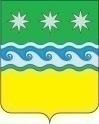 КАЗЕННОЕ УЧРЕЖДЕНИЕКОНТРОЛЬНО-СЧЁТНЫЙ ОРГАН ЗАВИТИНСКОГО РАЙОНА676870 г. Завитинск ул. Куйбышева, 44 тел. (41636) 22-8-80 E-mail: ksozavit@yandex.ruЗАКЛЮЧЕНИЕ № 55на проект решения «О внесении изменений в решение районного Совета народных депутатов от 17.12.2020 № 148/26 «Об утверждении бюджета Завитинского района на 2021 год и плановый период 2022-2023 годов»25.10.2021 г.                                                                                 г. ЗавитинскЗаключение Контрольно-счётного органа Завитинского района на проект решения «О внесении изменений в решение районного Совета народных депутатов от 17.12.2020 № 148/26 «Об утверждении бюджета Завитинского района на 2021 год и плановый период 2022-2023 годов» подготовлено в соответствии с Бюджетным кодексом Российской Федерации, Положением «О бюджетном процессе в Завитинском районе», Положением «О Контрольно-счётном органе Завитинского района».К проекту решения о внесении изменений в решение о бюджете на 2021 год и плановый период 2022-2023 годов представлена пояснительная записка с обоснованием предлагаемых изменений. Изменения, вносимые в решение о бюджете, обусловлены  необходимостью уточнения плановых показателей по доходной и расходной части  бюджета Завитинского района  на 2021 год.Таблица №1По результатам экспертизы проекта решения Контрольно-счётный орган установил:1. Решением о бюджете на 2021 год и плановый период 2022-2023 годы(с изм. от 21.01.2021 № 150/27, от 18.02.2021 № 154/28, от 22.04.2021 № 159/29, от 25.06.2020 № 170/30, от 27.08.2021 № 179/31), были утверждены доходы бюджета 2021 года в сумме 853427,6 тыс. рублей. В представленном к рассмотрению проекте решения, доходы  районного  бюджета составят 874078,3 тыс. рублей. Предлагается увеличение доходной части бюджета на 20650,7 тыс. рублей или на 2,4% (таблица 2)Таблица № 2.Представленным проектом решения предлагается произвести увеличение объема доходов по разделу:«Безвозмездные поступления»  на сумму 22650,7 тыс. рублей (или на 2,9%)за счет:1) увеличения объемов субсидий на 5969,9 тыс. рублей или на 1,7%, в том числе:- увеличения объемов прочих субсидий бюджетам муниципальных образований  на 5969,9 тыс. рублей, в том числе за счет:- увеличения субсидий на поддержку и развитие субъектов малого и среднего предпринимательства, включая крестьянские (фермерские) хозяйства на 815,3 тыс. рублей;- увеличения субсидий на совершенствование материально-технической базы для занятий физической культурой и спортом в муниципальных образований области на 1116,4 тыс. рублей;- увеличения субсидий на модернизацию региональных систем дошкольного образования  на 4693,6 тыс. рублей;-увеличения субсидий на финансирование непредвиденных расходов и обязательств резервного фонда Правительства Амурской области на 1051,9 тыс. рублей;-уменьшений субсидий на софинансирование мероприятий, направленных на модернизацию коммунальной инфраструктуры на 1707,3 тыс. рублей;2) увеличения объемов субвенций на 3105,6 тыс. рублей , в том числе:- увеличения объемов субвенций на финансовое обеспечение государственных полномочий по предоставлению жилых помещений детям-сиротам и детям, оставшимся без попечения родителей, лицам из их числа по договорам найма специализированных жилых помещений на 3087,1 тыс. рублей;- увеличения объемов прочих субвенций бюджетам муниципальных районов (на финансовое обеспечение государственных полномочий по предоставлению жилых помещений (в части расходов на организацию осуществления полномочий) на 18,5 тыс. рублей.3) увеличения объемов  иных межбюджетных трансфертов на 11575,2 тыс. рублей, в том числе: -  на финансовое обеспечение дорожной деятельности – 11400,0 тыс. рублей; - на  осуществление  части полномочий  по решению вопросов местного значения в соответствии с заключенным соглашением на 175,0 тыс. рублей.2. Решением о бюджете в предыдущей редакции утверждены расходы бюджета на 2021 год в сумме  885836,3тыс. рублей. В  представленном к рассмотрению проекте решения, расходы  районного бюджета увеличены на 20650,7тыс. рублей (или на 2,3%) и составляют 906487,0 тыс. рублей.  Изменения структуры расходов бюджета в разрезе ведомственной классификации по главным распорядителям средств бюджета представлены в таблице № 3.Таблица № 3тыс. рублей Предлагаемые изменения в проекте решения о бюджете на 2021 год в разрезе ведомственной структуры расходов характеризуются тем, что бюджетные  ассигнования  главных распорядителей средств районного бюджета планируется увеличить на сумму 20650,7тыс. рублей.В разрезе главных распорядителей бюджетных средств, в бюджет района на 2021 год предлагается внести следующие изменения:	1) Администрация Завитинского района – увеличить расходы на 10649,3тыс. рублей (на 7,3%), в том числе :1.1)  за счет средств субсидии  из областного бюджета:- увеличить расходы на финансирование непредвиденных расходов и обязательств из резервного фонда Правительства Амурской области (на приобретение овощных культур, угля, выплаты материальной помощи для населения, пострадавшего от подтопления в Завитинском районе) на 1051,9 тыс. рублей;- увеличить расходы на поддержку и развитие субъектов малого и среднего предпринимательства уменьшить расходы на 815,3 тыс. рублей;- уменьшить расходы на модернизацию коммунальной инфраструктуры на  1707,3 тыс. рублей1.2) за счет иных межбюджетных трансфертов:- из бюджета Амурской области на осуществление дорожной деятельности (на восстановление автомобильных дорог в результате подтопления с. Куприяновка – с. Подоловка, с. Преображеновка – с.Валуево и восстановление двух въездов с. Валуево и с. Куприяновка) на 11400,0 тыс. рублей;1.3) за счет собственных средств местного бюджета расходы предлагается :- увеличить  расходы на предоставление субсидии МУП «Рынок» Завитинского района в рамках реализации муниципальной программы «Развитие транспортного сообщения на территории Завитинского района» на 200,0 тыс.рублей;- увеличить  расходы на приобретение лицензионного программного продукта  на 205,0 тыс. рублей;- уменьшить расходы на модернизацию коммунальной инфраструктуры на  865,6 тыс. рублей (за счет экономии при проведении конкурсных процедур);- уменьшить расходы главного администратора – администрация Завитинского района по муниципальной программе «Развитие физической культуры и спорта в Завитинском районе» с перераспределением на главного администратора - отдел образования в сумме 450,0 тыс. рублей;- перераспределить расходы с резервного фонда из раздела 0111 «резервный фонд» в раздел 0113 «Технический персонал» в сумме 10,0 тыс. рублей для приобретения ценного подарка с. Болдыревка в связи с юбилейной датой села по распоряжению главы Завитинского района от 07.09.2021 № 330-к;- перераспределить расходы с фонда оплаты труда главы Завитинского района в связи с окончанием срока полномочий на расходы по обеспечению функционирования аппарата в сумме 504,7 тыс. рублей в целях оплаты услуг председателя ликвидационной комиссии администрации Завитинского района;- перераспределить бюджетные ассигнования в сумме 150,0 тыс. рублей с мероприятия «Развитие аппаратно-программного комплекса «Безопасный город» по муниципальной программе «Профилактика правонарушений, терроризма и экстремизма в Завитинском районе» на непрограммные расходы по предупреждению и ликвидации последствий чрезвычайных ситуаций и стихийных бедствий в сумме 128,1 тыс. рублей (на ремонт печек для населения, пострадавшего от подтопления в Завитинском районе) и 21,9 тыс. рублей на муниципальную программу «Развитие субъектов малого и среднего предпринимательства в Завитинском районе» в целях обеспечения  софинансирования  для участия в  областной программе.2) Комитет по управлению имуществом Завитинского района -увеличить плановые назначения по расходам за счет средств местного бюджета на 2605,6тыс. рублей (на 4,6%), в том числе:- за счет средств субвенций увеличить на 3105,6 тыс. рублей (на финансовое обеспечение государственных полномочий по предоставлению жилых помещений детям-сиротам и детям, оставшимся без попечения родителей, лицам из их числа по договорам найма специализированных жилых помещений на 3087,1 тыс. рублей; на финансовое обеспечение государственных полномочий по предоставлению жилых помещений (в части расходов на организацию осуществления полномочий) на 18,5 тыс. рублей);- за счет собственных средств бюджета увеличить расходы на реализацию мероприятия «Обеспечение эффективного управления, распоряжения, использования и сохранности муниципального имущества» в рамках муниципальной программы "Повышение эффективности деятельности органов местного самоуправления Завитинского района" на 300,0тыс. рублей (на ремонт автовокзала); - за счет средств субсидии из бюджета В.Ильиновского сельсовета уменьшить расходы на мероприятия  по оценке муниципального имущества, в том числе земельных участков, оформление правоустанавливающих  документов на объекты в рамках муниципальной программы "Повышение эффективности деятельности органов местного самоуправления Завитинского района" на 800,0 тыс. рублей (отсутствие необходимости).3) Финансовый отдел администрации Завитинского района – в рамках МП "Повышение эффективности деятельности органов местного самоуправления Завитинского района"  увеличить расходы на 3665,2 тыс. рублей (7,6%), в том числе на осуществление переданных полномочий по организацию формирования проекта бюджета, исполнению местного бюджета и контролю за исполнением данного бюджета, составлению отчета об исполнении бюджета поселения согласно заключенным соглашениям на 2021 год - 175,2 тыс. рублей, предоставление  межбюджетных трансфертов бюджетам поселения в целях недопущения кредиторской задолженности на момент ликвидации поселений 3490,0 тыс. рублей, в том числе:- Антоновскому сельскому поселению – 500,0 тыс. рублей;- Белояровскому сельскому поселению – 260,0 тыс. рублей;- Болдыревскому сельскому поселению – 460,0 тыс. рублей;- Иннокентьевскому сельскому поселению – 270,0 тыс. рублей;- городскому поселению «город Завитинск» - 2000,0 тыс. рублей.4) Отдел образования администрации Завитинского района - увеличить объем плановых назначений по расходам на 3730,6 тыс. рублей (0,7%), в том числе:4.1) В рамках муниципальной программы «Развитие образования в Завитинском районе»  увеличить объем плановых назначений на 2502,9 тыс. рублей, в том числе:-За счет средств субсидий бюджетам муниципальных образований субсидий на модернизацию региональных систем дошкольного образования  на 4693,6 тыс. рублей;-За счет средств субсидии из бюджета Верхнеильиновского сельсовета уменьшить на 6173,7 тыс. рублей, в том числе: - на реализацию отдельных расходных обязательств по дошкольному и общему образованию за счет экономии в результате выплат ФСС расходов в связи с временной нетрудоспособностью уменьшить лимиты на  1640,0 тыс. рублей;- на капитальные вложения в объекты муниципальной собственности за счет экономии в результате проведения конкурсных процедур уменьшить на 697,8 тыс. рублей;- на обеспечение функционирования системы персонифицированного финансирования дополнительного образования детей (экономия, связанная с посещаемостью кружков детьми) уменьшить лимиты на 2635,9 тыс. рублей;- на модернизацию системы общего образования за счет экономии в результате конкурсных процедур, на 1200,0 тыс. рублей.-За счет собственных средств увеличить расходы на 3983,0 тыс. рублей, в том числе на реализацию мероприятий по:- «Модернизации системы дошкольного образования» увеличить расходы на 145,2 тыс. рублей;-«Содержанию общеобразовательных учреждений» уменьшить на 3837,8 тыс. рублей;4.2) В рамках муниципальной программы «Развитие физической культы и спорта в Завитинском районе» увеличить  плановые назначения  на 1227,7 тыс. рублей , в том числе:- на мероприятие по совершенствованию материально-технической базы для занятий физической культурой и спортом на 1151,0 тыс. рублей, в том числе за счет средств областного бюджета – 1116,5 тыс. рублей, местного бюджета – 34,5 тыс. рублей;- на мероприятия по реконструкции и строительству спортивных сооружений на 26,7 тыс. рублей в результате экономии при проведении конкурсных процедур;- на развитие детско-юношеского спорта  на 50,0 тыс. рублей.5) Совету народных депутатов Завитинского района – объем плановых расходов оставить без изменения с перераспределением лимитов с фонда оплаты труда председателя Завитинского районного Совета народных депутатов в связи с прекращением полномочий в аппарат органов местного самоуправления в сумме 228,1 тыс. рублей в целях оплаты договора оказания услуг председателю ликвидационной комисии.3. Решением о бюджете на 2021 год в последней редакции утвержден дефицит районного бюджета в сумме 32408,7 тыс. рублей. Проектом решения о внесении изменений в решение о бюджете  данная характеристика бюджета не меняется. В соответствии со статьей 92.1 Бюджетного кодекса РФ, дефицит бюджета не  превышает  предельно  допустимых  размеров.Источниками финансирования дефицита бюджета являются изменения остатков средств на счетах по учету средств бюджета в сумме (по состоянию на 01.01.2021  остатки средств на счетах по учету средств бюджета составили 32408,7 тыс. рублей). Выводы: Проект решения, представленный на рассмотрение районного Совета народных депутатов, подготовлен в рамках действующего законодательства, содержит показатели, установленные пунктом 3 ст.184.1 БК РФ и ст.13 Положения о бюджетной процессе в Завитинском районе. Контрольно-счётный орган Завитинского района считает возможным принятие решения «О внесении изменений в решение районного Совета народных депутатов от 17.12.2020 № 148/26 «Об утверждении бюджета Завитинского района на 2021 год и плановый период 2022-2023 годов» (с изм. от 21.01.2021 № 150/27, от 18.02.2021 № 154/28, от 22.04.2021 №159/29, от 25.06.2020 № 170/30, от 27.08.2021 № 179/31) в представленной редакции.  Председатель Контрольно-счётногооргана Завитинского района                                                       Е. К. КазадаеваНаименованиеУтверждено решением о бюджете, тыс. руб.С учётом изменений согласно представленному проекту, тыс. руб.Отклонение  (+ увеличение, - уменьшение),НаименованиеУтверждено решением о бюджете, тыс. руб.С учётом изменений согласно представленному проекту, тыс. руб.Отклонение  (+ увеличение, - уменьшение),НаименованиеУтверждено решением о бюджете, тыс. руб.С учётом изменений согласно представленному проекту, тыс. руб.Отклонение  (+ увеличение, - уменьшение),НаименованиеУтверждено решением о бюджете, тыс. руб.С учётом изменений согласно представленному проекту, тыс. руб.Отклонение  (+ увеличение, - уменьшение),Прогнозируемый общий объем доходов бюджета района853427,6874078,3+20650,7Общий объем расходов бюджета района885836,3906487,0+20650,7Дефицит бюджета (профицит (-))32408,732408,70Наименование показателя Утверждено решением о бюджете на 2021 год, тыс. руб.С учётом изменений согласно представленному проекту, тыс. руб.Отклонение(+ увеличение, - уменьшение),Отклонение(+ увеличение, - уменьшение),Наименование показателя Утверждено решением о бюджете на 2021 год, тыс. руб.С учётом изменений согласно представленному проекту, тыс. руб.Тыс. руб.%ВСЕГО ДОХОДЫ, в т.ч.853427,6874078,3+20650,7+3,0НАЛОГОВЫЕ И НЕНАЛОГОВЫЕ ДОХОДЫ139148,8139148,80,00,0БЕЗВОЗМЕЗДНЫЕ ПОСТУПЛЕНИЯ, в т.ч.714278,8734929,5+20650,7+2,9Безвозмездные поступления от других бюджетов бюджетной системы российской федерации714278,8734929,5+20650,7+2,9Дотации 33429,933429,90,00,0Субсидии 358380,8364350,7+5969,9+1,7Субвенции 307692,9310798,5+3105,6+1,0Иные межбюджетные трансферты14775,226350,4+11575,2+78,3Наименование главного распорядителякодУтверждено на 2021 годПроект решенияРезультат (+,-)Администрация Завитинского района02144974,7155624,0+10649,3Комитет по управлению имуществом Завитинского района Амурской области0356890,359495,9+2605,6Финансовый отдел администрации Завитинского района Амурской области0448072,651737,8+3665,2Отдел образования администрации Завитинского района Амурской области05541194,1544924,7+3730,6Завитинский районный Совет народных депутатов Амурской области083299,03299,00Муниципальное казенное учреждение централизованная бухгалтерия Завитинского района Амурской области2491405,691405,60,0Итого885836,3906487,0+20650,7